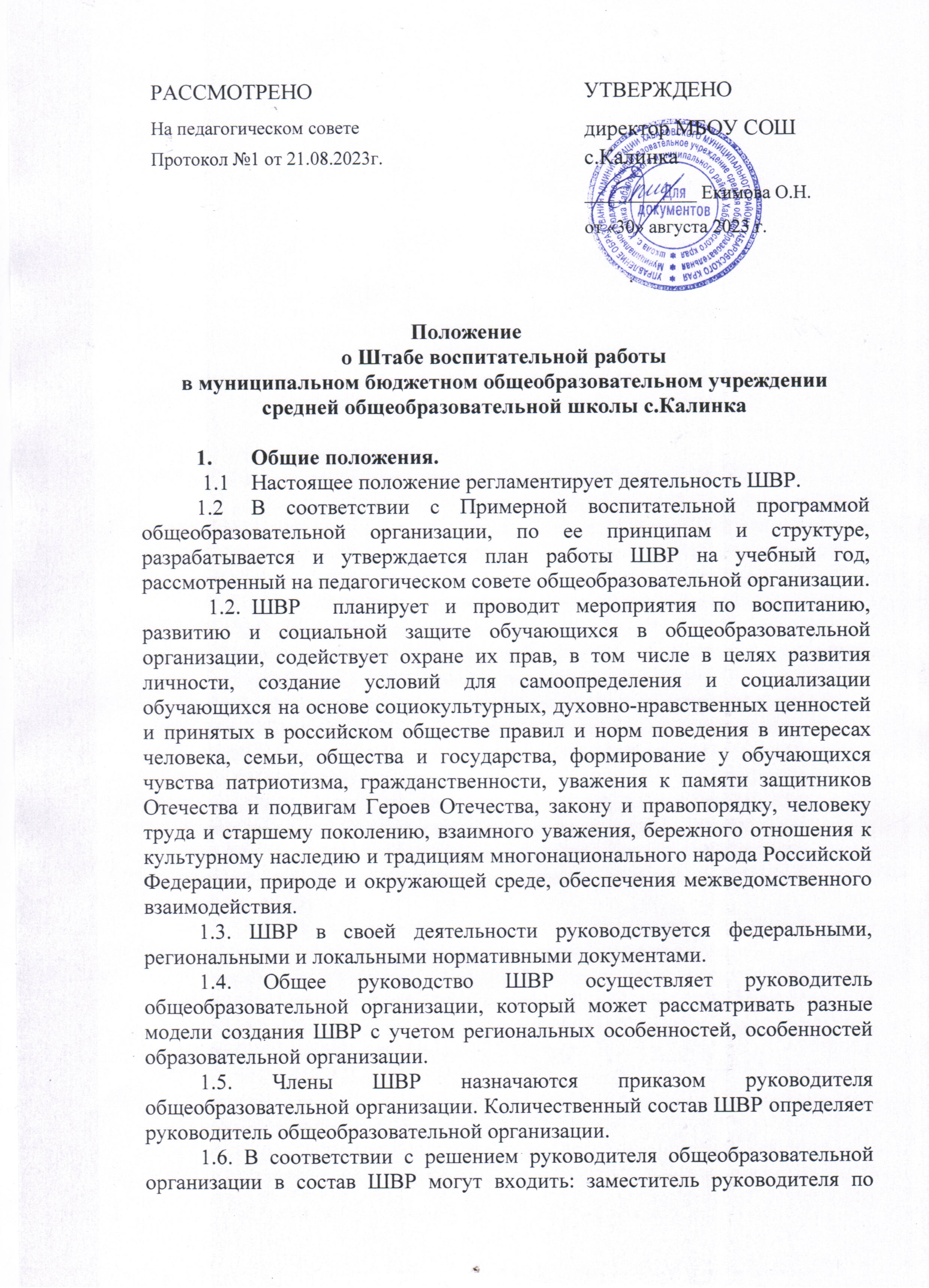 воспитательной работе, советник руководителя по воспитательной работе и работе с детскими объединениями, социальный педагог, педагог-психолог, руководитель школьного методического объединения классных руководителей, руководитель спортивного клуба, педагог дополнительного образования, педагог-библиотекарь, инспектор ПДН, представители родительской общественности, члены ученического самоуправления, выпускники школы, а также внешние социальные партнеры и иные заинтересованные представители (например, казачества, священнослужители и тд.).Основные задачи.Планирование и организация воспитательной работы общеобразовательной организации. Создание условий для воспитания у обучающихся активной гражданской позиции, гражданской ответственности, основанной на традиционных культурных, духовных и нравственных ценностях российского общества, а также для осуществления личностного развития обучающихся;реализация воспитательных возможностей общешкольных ключевых дел, поддержка традиций их коллективного планирования, организация, проведения и анализа в школьном сообществе;вовлечение учащихся в кружки, секции, клубы, студии и иные объединения, работающие по школьным программам внеурочной деятельности, реализация их воспитательные возможности;поддержка ученического самоуправления – как на уровне школы, так и на уровне классных сообществ; поддержка деятельности функционирующих на базе школы детских общественных объединений и организаций;организация профориентационной работы со учащимися;организация работы школьных бумажных и электронных медиа, реализация их воспитательного потенциала; развитие предметно-эстетической среды школы и реализация ее воспитательные возможности;организация работы с семьями школьников, их родителями или законными представителями, направленная на совместное решение проблем личностного развития детей.формирование социального паспорта образовательной организации.Также совместно с Советом по профилактике общеобразовательной организации ШВР осуществляет:организацию работы по профилактике безнадзорности и правонарушений;выявление детей и семей, находящихся в социально опасном положении.вовлечение обучающихся, в том числе и находящихся в социально опасном положении, в работу кружков и спортивных секций, досуговую деятельность во внеурочное и каникулярное время, взаимодействие с социокультурными центрами в муниципальных образованиях, детскими и молодежными организациями. развитие системы медиации для разрешения потенциальных конфликтов в детской среде и в рамках образовательного процесса, а также при осуществлении деятельности других организаций, работающих с обучающимися.проведение мониторинга воспитательной, в том числе и профилактической работы.организацию работы по защите обучающихся от информации, причиняющей вред их здоровью и психическому развитиюОбязанности специалистов штаба.3.1 Руководитель общеобразовательной организации осуществляет общее руководство ШВР.3.2. Заместитель руководителя по воспитательной работе осуществляет:- планирование, организация и контроль за организацией воспитательной работы, в том числе профилактической;- организация, контроль, анализ и оценка результативности работы ШВР;- организация взаимодействия специалистов ШВР со службами системы профилактики (комиссией по делам несовершеннолетних, органами социальной защиты населения, здравоохранения, молодежной политики, внутренних дел, центрами занятости населения, администрациями муниципальных образований и т.д.);- организация деятельности службы школьной медиации 
в образовательной организации;- проводит мониторинг социальных сетей обучающихся;- осуществляет взаимодействие с различными общественными организациями по предупреждению негативного и противоправного поведения обучающихся;- обеспечивает взаимодействие органов школьного самоуправления, педагогического коллектива и детских общественных организаций;- организация работы органов ученического самоуправления;- формирование у обучающихся, требующих особого внимания, активной жизненной позиции, вовлечение их в социально значимые мероприятия;- вовлечение обучающихся в работу детских и молодёжных общественных организаций и объединений. 3.3. Социальный педагог осуществляет:- контроль за организацией профилактической деятельности классных руководителей;- профилактика социальных рисков, выявление детей и семей, находящихся в социально опасном положении, требующих особого педагогического внимания;- разработка мер по профилактике социальных девиаций среди обучающихся;- индивидуальная работа с обучающимися, находящимися на профилактических учетах различного вида (в т.ч. вовлечение обучающихся в досуговую деятельность во внеурочное и каникулярное время); - взаимодействие с центрами занятости населения по трудоустройству детей, находящихся в социально опасном положении;- реализация восстановительных технологий в рамках деятельности службы школьной медиации в образовательной организации;- составление социального паспорта образовательной организации и на основе его анализа формирование прогнозов тенденций изменения ситуации в образовательной организации с целью внесения предложений по корректировке плана воспитательной работы образовательного учреждения.3.4. Педагог-психолог осуществляет:- работу с обучающимися, родителями (законными представителями несовершеннолетних), педагогическим коллективом, оказание им психологической поддержки, в том числе помощи в разрешении межличностных конфликтов с применением восстановительных технологий и медиации;- выявление причин возникновения проблемных ситуаций между обучающимися, а также оказание психологической помощи обучающимся, которые в этом нуждаются;- оказание методической помощи специалистам ШВР в работе с детьми, требующими особого педагогического внимания;-оказание квалифицированной помощи ребёнку в саморазвитии, самооценке, самоутверждении, самореализации;- консультирование педагогов и родителей (законных представителей) по вопросам развития, социализации и адаптации обучающихся;- работа по профилактике девиантного поведения обучающихся, в том числе суицидального поведения, формирование жизнестойкости, навыков эффективного социального взаимодействия, позитивного общения, конструктивного разрешения конфликтных ситуаций;- реализация восстановительных технологий в рамках деятельности службы школьной медиации в образовательной организации.3.5. Руководитель школьного методического объединения классных руководителей осуществляет:- координация деятельности классных руководителей по организации воспитательной (в т.ч. профилактической) работы, досуга, занятости детей в каникулярное и внеурочное время.- инициирование проведения педагогических советов или заседаний МО учителей-предметников на темы реализации воспитательного потенциала урока и отдельных учебных предметов;- реорганизация предметно-эстетической среды школы и придание 
ей воспитательного содержания через привлечение к ее оформлению самих учащихся, через ее акцентировку на важные ценности, нормы и традиции школы;3.6. Руководитель спортивного клуба осуществляет:- пропаганда здорового образа жизни;- привлечение к занятиям спортом максимального числа обучающихся, в том числе состоящих на разных видах учета или требующих особого педагогического внимания;- организация и проведение спортивно-массовых мероприятий с детьми.3.7. Педагог дополнительного образования осуществляет:- организация и проведение культурно-массовых мероприятий, в том числе участие в социально значимых проектах и акциях;- вовлечение во внеурочную деятельность обучающихся, в том числе требующих особого педагогического внимания.3.8. Педагог-библиотекарь осуществляет:- участие в просветительской работе с обучающимися, родителями (законными представителями несовершеннолетних), педагогами. - оказание воспитательного воздействия через подбор литературы с учетом индивидуальных особенностей и проблем личностного развития обучающихся;- популяризация художественных произведений, содействующих морально-нравственному развитию, повышению уровня самосознания обучающихся;- организация дискуссий, литературных гостиных и других мероприятий в целях более углубленного понимания обучающимися художественных произведений, обсуждения морально-нравственных дилемм в среде сверстников, развития культуры общения.- организация работы органов ученического самоуправления;- формирование у обучающихся, требующих особого внимания, активной жизненной позиции, вовлечение их в социально значимые мероприятия;- вовлечение обучающихся в работу детских и молодёжных общественных организаций и объединений. 3.11. Инспектор по делам несовершеннолетних организует правовое просвещение участников образовательного процесса, индивидуальную работа с обучающимися и родителями (законными представителями несовершеннолетних), семьями, состоящими на разных видах учетах. Участвует в реализации воспитательных и профилактических мероприятий исходя из плана воспитательной работы, с учетом решений, принятых 
на заседании ШВР. 4. Организация деятельности ШВР:4.1. Заседания ШВР проводятся по мере необходимости, но не менее 
2 раз в квартал (не менее 8 плановых заседаний в год).4.3. На заседаниях ШВР происходит планирование и оценка деятельности специалистов ШВР, члены ШВР представляют предложения 
по организации воспитательной работы с несовершеннолетним (семьей), отчеты о проделанной работе, мониторинг результатов и т.д.4.4. Контроль за выполнением плана работы ШВР осуществляется внутренней системой оценки качества образования (далее – ВСОКО), которая представляет собой совокупность оценочных процедур, направленных на обеспечение качества образовательной деятельности, условий, результата, выстроенных на единой концептуальной основе.4.5. Отчет о деятельности ШВР формируется по окончанию учебного года.5. Члены ШВР имеют право:5.1. Принимать участие в заседаниях педсоветов, советов профилактики и в работе других рабочих групп.5.2.  Посещать внеклассные, внешкольные мероприятия.5.3.  Знакомиться с необходимой для работы документацией.5.4. Выступать с обобщением опыта воспитательной работы.5.5. Обращаться, в случае необходимости, через администрацию школы с ходатайствами в соответствующие органы по вопросам, связанным с оказанием помощи обучающимся.6. Основные направления работы:6.1. Создание единой системы воспитательной работы образовательной организации.6.2. Определение приоритетов воспитательной работы.6.3. Организация и проведение культурно-массовых мероприятий, тематических выставок, внеклассной и внешкольной работы, спортивных соревнований, конкурсов.6.4. Развитие системы дополнительного образования в школе.6.5. Организация трудовой занятости, оздоровления и досуга 
в каникулярное время.6.6. Индивидуальные и групповые формы работы (консультации, анкетирование, тестирование, наблюдение, коррекционно-развивающие занятия).6.8. Проведение лекций, бесед, в том числе с привлечением специалистов служб системы профилактики.6.9. Оформление информационных стендов, размещение информации 
о деятельности ШВР на официальном сайте образовательной организации, выпуск стенных и радио газет.6.10. Систематическое информирование педагогического коллектива, родительской общественности о ходе и результатах воспитательной 
(в т.ч. профилактической) работы в образовательной организации. 